Centrum aplikované ekonomie o.s. Opletalova 26, Praha 1, 110 00, FSV UK email: info@zindex.cz, web: cae.zIndex.cz, twitter: cae_research Registr smluv (dokumentů): Standard a architektura v1.13Tento materiál navrhuje základní teze k fungování registru smluv (případně dalšíchdokumentů – půjde dále rozšiřovat dle libosti).Datový standardValiditaU každé zveřejněné smlouvy budeme rozlišovat  tři stupně validity, tedy správnosti a úplnostidat: A  (kvalitní), B  (dobrý), C (základní).  Dokumenty, které  nebudou splňovat ani  podmínkypro C nebudou  v registru zveřejněny. Pokud  je nějaký atribut požadován  pro stupeň validityC,  je níže  v textu  označen např.  takto (C).  Položky  doplněné systémem  jsou  označeny (S).Nepovinné položky jsou značeny  (N), hvězdička znamená, že položka může být  kontrolovánapokročilejším pravidlem.Zveřejním-li tedy smlouvu v registru, dostanu potvrzení  o přiděleném identifikátoru azjištěnou validitu (případně chybovou hlášku, pokud validita nedosáhne ani stupně C).Struktura datRegistr funguje jako repozitář dokumentů. každý dokument má přidělen typ (např. smlouva,dodatek, faktura..) a jedinečné ID. Pro jednotlivé typy rozlišujeme různé datové struktury:DokumentURI (string) (S), typicky http://rsmluv.cz/[Typ]/[Id]/[Version], kde Version jevzestupné číslování verzí při změnách dokumentu či metadatTyp (string) (C)SmlouvaPřílohaDodatekDocument (URL) (S) – url na které je uložen soubor typickyrsmluv.cz/[Typ]/[Id]/[Version]/FileDocument no (string) (B) – interní identifikátor zveřejňujícího subjektuResponsible persons (array)  (B)Name – odpovědná osoba, např. příkazce operace ve smyslu zákona ofinanční kontrole. Odpovědnou osobu stanovuje zveřejňující subjekt internínormou.Anonymised (boolean) (B)Versions (array) (S)Version (int) – pořadové číslo verze, nejvyšší = aktuálníURI (string) – identifikátor dané verzePublished (dateTime) – datum publikace v systémuValid (boolean) (B/S) – indikuje, zda dokument je platný, tj. nebyl zneplatněn nebonahrazen novou verzí.Plain text (string) (B/S) – text dokumentu (nestrukturovaný, indexovatelný),alternativa pro scanované dokumentyPublisherID (string) (N), ičo, lze vložit i zahraniční idCentrum aplikované ekonomie o.s. Opletalova 26, Praha 1, 110 00, FSV UK email: info@zindex.cz, web: cae.zIndex.cz, twitter: cae_research noID (bool) (B), indikuje že subjekt nemá ičo, nebo zahraniční idName (string) (C), název / jméno a příjmení (s tituly)Country (string), 3-písmený ISO kód (B)Authentication (S) – značí stupeň ověřenosti zveřejňující stranyurlemaildatova_schranka..TBA (podle dohodnuté metody autentifikace)Parties (Array) (C)Party:localID (int) (C), identifikátor unikátní v rámci dokumentuID (string) (N), ičo, lze vložit i zahraniční idnoID (bool) (B), indikuje že subjekt nemá ičo, nebo zahraniční idName (string) (C), název / jméno a příjmení (s tituly)Country (string), 3-písmený ISO kód (B)Payer (boolean) – identifikuje stranu která bude finančně plnit, pokudnení zřejmé, nevyplňuje sePaysVAT (boolean) (A) – plátce DPHAddress (A), adresa, TBA –  ANONYMIZACECompetency (bool) - 0 soukromoprávní smlouva, 1 veřejnoprávnísmlouvaSuperiorInstitution (N/S) - řídící nebo ovládající právnická osoba, vpřípadě veřejnoprávních smluv nadřízený správní orgánID (string) (N), ičo, lze vložit i zahraniční idnoID (bool) (B), indikuje že subjekt nemá ičo, nebo zahraničníidName (string) (C), názevCountry (string), 3-písmený ISO kód (B)SmlouvaAwardID (N*) – evidenční číslo vzAwardProfileID (N) – číslo zakázky na profilu zadavateleAmmount (C) cena s DPH (u neplátců celková cena). Nejvyšší přípustná hodnotařádného plnění z dané smlouvy, které vynaloží některá smluvní strana. U smluv nadobu určitou se jedná o očekávané celkové finanční plnění strany s nejvyššímplněním, včetně opcí, bez sankcí. U smluv na dobu neurčitou, ve kterých nenístanoven strop na celkové plnění, se jedná o nejvyšší očekávané roční plnění. U smluvbez finančního plnění (bartery, darovací smlouvy) je uvedena celková hodnotanefinančního plnění strany s nejvyšším plněním (např. odhadovaná hodnota daru). Usmluv s nejasným plněním připustit NULL.AmmountNoVat (C*)  cena bez dph, uvádí se povinně pouze v případě, že Ammountje s DPHPrice annual (boolean) (B) – identifikuje, pokud je v Ammount roční částka.Currency (string) (B), 3-písmenný, ISO 4217 formatCurrentValidContract (URL) (A) - aktuálně platné znění smlouvy (se zapracovanýmidodatky)DateSigned (date) (B) – datum posledního podpisuCentrum aplikované ekonomie o.s. Opletalova 26, Praha 1, 110 00, FSV UK email: info@zindex.cz, web: cae.zIndex.cz, twitter: cae_research Valid from (date) (B) - datum účinnosti smlouvyValid until (date) (B) - datum ukončení účinnosti smlouvy (poslední plnění), NULL prosmlouvy na dobu neurčitou. V případě výpovědi smlouvy je datum aktualizováno.Title (string) (C) – předmět smlouvyDescription (string) (A) – popis předmětu smlouvyType (string) – číselník typů smlouvy (pronájem, koupě, dar apod.)SubjectType (string) – číselník typů zboží/služeb – cpv, nebo vlastní?Funding (string) (B) – převažující financování – vlastní, případně název dotačníhotitulu (bude kontrolován proti číselníku)Annexes (Array) (B)     URI (identifikátor přílohy)Supplements (Array) (B)URI (identifikátor dodatku smlouvy)Implementation (Object) (A)Milestones (Array) – pole pro volnou evidenci událostí (obnova smlouvy,předání apod.)Title (string)(C) – názevDueDate (date)(C) - datumMilestone (Object)Transactions (Array)– seznam transakcí, tedy proběhlých plateb na základěsmlouvy.Transaction (Object)Number (B) libovolný číselný identifikátor transakce, unikátní v rámci smlouvyDate (date)(C)Ammount (number) (C), zaplacená cena s DPH, vždy stejná měna jako v CurrencyproviderOrganization (C) (party LocalID)senderOrganization (C) (party LocalID)URI (identifikátor dokumentu) (A+) – je li zveřejněna související faktura či jiný účetnídoklad.PřílohaTitle (String) (C) -  názevNumber (B) (Number) – číslo přílohyContract (URI) (C) – ID smlouvyDodatekTitle (String) (C) -  předmětNumber (B) (Number) – číslo dodatkuContract (URI) (C) – ID smlouvyDateSigned (date) (B) – datum podpisuPozn.: v případě že dodatek mění charakter smlouvy (např. celkový objem), aktualizují sespolu se zveřejněním dodatku metadata smlouvy.ObjednávkaTitle (String) (C) - předmětDateSigned (date) (B) – datum posledního podpisuCentrum aplikované ekonomie o.s. Opletalova 26, Praha 1, 110 00, FSV UK email: info@zindex.cz, web: cae.zIndex.cz, twitter: cae_research Ammount (C) (cena s DPH)Currency (string) (B), 3-písmenný, ISO 4217 formatImplementation (Object) (A) – stejné jako u SmlouvyParrentDocument (URI) (N) – identifikátor smlouvyFakturaTitle (String) (C) -  předmětDue (Date) (C)Ammount (C) (cena s DPH resp. bez DPH - stejné jako Ammount pro typ smlouva)ParrentDocument (URI) (A) – identifikátor smlouvy, objednávkyDokumentySystém bude přijímat pouze tyto dokumenty:.docx, .odt, .xlsx, .ods (B).pdf, .doc, .xls(C)(může být rozšířeno o efaktury)Validační pravidlaZde jsou evidována pokročilá pravidla pro validaci.C – Pokud Ammount > 0, potom alespoň jedna Party má příznak Payer = trueB - buď je dokument v strojově čitelném formátu, nebo je k němu poskytnut plain text. Prosmlouvy účinné od 1.6.2015 (TBA) je přípustná pouze varianta ve strojově čitelném formátu.U strojově čitelného formátu bude kontrolován obsah textu (kvůli variantě docx s vloženýmiobrázky).B - U smlouvy typu dardovací nesmí být připojeny faktury, ani jedna smluvní strana nesmíbýt identifikována jako Payer.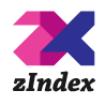 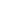 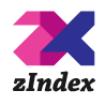 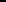 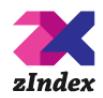 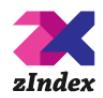 